ТОМСКАЯ ОБЛАСТЬЗАКОНОБ ИННОВАЦИОННОЙ ДЕЯТЕЛЬНОСТИ В ТОМСКОЙ ОБЛАСТИПринятпостановлениемЗаконодательной ДумыТомской областиот 26.02.2015 N 2494Глава 1. ОБЩИЕ ПОЛОЖЕНИЯСтатья 1. Предмет регулирования настоящего ЗаконаНастоящий Закон в соответствии с Конституцией Российской Федерации, иными нормативными правовыми актами Российской Федерации, Уставом (Основным Законом) Томской области определяет экономические, правовые и организационные условия развития инновационной деятельности в Томской области.Настоящий Закон имеет целью обеспечение проведения единой государственной политики в сфере инновационной деятельности и направлен на создание условий для перевода экономики Томской области на инновационный путь развития.Статья 2. Основные термины и их определенияВ настоящем Законе используются следующие термины и их определения:1) инновация - введенный в употребление новый или значительно улучшенный продукт (товар, услуга) или процесс, новый метод продаж или новый организационный метод в деловой практике, организации рабочих мест или во внешних связях;2) инновационный проект - комплекс направленных на достижение экономического эффекта мероприятий по осуществлению инноваций, в том числе по коммерциализации научных и (или) научно-технических результатов;3) инновационная инфраструктура - совокупность организаций, способствующих реализации инновационных проектов, включая предоставление управленческих, материально-технических, финансовых, информационных, кадровых, консультационных и организационных услуг;4) инновационная деятельность - деятельность (включая научную, технологическую, организационную, финансовую и коммерческую деятельность), направленная на реализацию инновационных проектов, а также на создание инновационной инфраструктуры и обеспечение ее деятельности;5) региональная инновационная политика - деятельность органов государственной власти Томской области по определению целей, задач, приоритетных направлений, механизма реализации и мер государственной поддержки субъектов инновационной деятельности;6) субъекты инновационной деятельности - физические и юридические лица, органы государственной власти Томской области и органы местного самоуправления, осуществляющие инновационную деятельность и (или) содействующие ее осуществлению;7) объекты инновационной деятельности - результаты инновационной деятельности, по поводу которых возникают экономические, правовые и организационные отношения между субъектами инновационной деятельности;8) утратил силу. - Закон Томской области от 08.12.2017 N 139-ОЗ;9) инновационная продукция - предназначенные для реализации новый или подвергавшийся в течение трех последних лет разной степени технологическим изменениям или усовершенствованию продукт (товар, услуга) или процесс, новый метод маркетинга или новый организационный метод в деловой практике, организации рабочих мест или во внешних связях;10) утратил силу. - Закон Томской области от 10.09.2018 N 104-ОЗ;11) государственная программа Томской области в сфере инновационной деятельности - документ стратегического планирования, содержащий комплекс планируемых мероприятий, взаимоувязанных по задачам, срокам осуществления, исполнителям и обеспечивающих наиболее эффективное достижение целей и решение задач инновационного развития Томской области;12) жизненный цикл инновации - период времени, в течение которого инновация проходит от стадии возникновения идеи создания инновации до использования ее потребителем;13) реестр субъектов (объектов) инновационной деятельности - база данных, содержащая информацию о субъектах (объектах) инновационной деятельности.Статья 3. Правовая основа инновационной деятельностиИнновационная деятельность в Томской области осуществляется в соответствии с Конституцией Российской Федерации, Федеральным законом от 23 августа 1996 года N 127-ФЗ "О науке и государственной научно-технической политике", иными нормативными правовыми актами Российской Федерации, Уставом (Основным Законом) Томской области, настоящим Законом, законами и иными нормативными правовыми актами Томской области.Статья 4. Виды инновационной деятельностиК инновационной деятельности относятся следующие виды деятельности:1) производство и выпуск новой или усовершенствованной продукции (товара, работы, услуги), улучшение потребительских свойств и технических характеристик товаров (работ, услуг) и (или) способов (технологий) их производства, в том числе нового или усовершенствованного сырья или материалов, новой или усовершенствованной услуги, нового или усовершенствованного технологического процесса, предназначенных для практического применения;2) выполнение и обслуживание прикладных и поисковых научных исследований, научно-технической деятельности и экспериментальных разработок, направленных на создание новой или усовершенствованной продукции (товара, работы, услуги), новой или усовершенствованной технологии, реализуемых в гражданском обороте и в социальной сфере;3) деятельность по продвижению инновационной продукции и (или) технологий на внутренний и мировой рынки;4) осуществление технологического переоснащения и подготовки производства к выпуску новой или усовершенствованной продукции, внедрению новой или усовершенствованной технологии, организация сервисного сопровождения и обслуживания инновационного проекта;5) проведение испытаний с целью сертификации и стандартизации новых продукций (товара, работ, услуг), технологий;6) создание, обслуживание и развитие инновационной инфраструктуры;7) охрана, приобретение и передача прав на результаты интеллектуальной деятельности и средства индивидуализации с целью их освоения и реализации способами, не противоречащими законодательству;8) подготовка, переподготовка или повышение квалификации кадров для осуществления инновационной деятельности;9) деятельность по проведению экспертиз, оказанию консультационных, информационных, юридических и иных услуг по созданию и (или) практическому применению новой или усовершенствованной продукции, нового или усовершенствованного технологического процесса;10) реализация новых или значительно улучшенных маркетинговых методов, охватывающих существенные изменения в дизайне и упаковке продуктов, использование новых методов продаж и презентации продуктов (услуг), их представления и продвижения на рынки сбыта, формирование новых ценовых стратегий;11) реализация нового метода в ведении бизнеса, организации рабочих мест или организации внешних связей, направленных на повышение эффективности ее деятельности;12) иные виды деятельности, направленные на разработку, создание инноваций и введение их в гражданский оборот.Статья 5. Субъекты и объекты инновационной деятельности1. Субъектами инновационной деятельности являются:1) организации, индивидуальные предприниматели, физические лица, создающие и реализующие инновации, осуществляющие научную и (или) научно-техническую деятельность и (или) деятельность, направленную на реализацию инновационных проектов;2) организации инновационной инфраструктуры, предоставляющие услуги, осуществляющие работы, способствующие реализации инновационной деятельности;3) общественные организации, их объединения, профессиональные саморегулируемые организации, защищающие интересы производителей и потребителей инновационной продукции;4) организации, индивидуальные предприниматели, физические лица, выступающие заказчиками и заключающие договоры на создание научной и (или) научно-технической продукции, результатов инновационной деятельности с производителями научной, научно-технической продукции;5) собственники (правообладатели) и создатели (авторы) объектов интеллектуальной собственности, реализуемых и используемых в процессе инновационной деятельности;6) органы государственной власти и органы местного самоуправления;7) инвесторы, осуществляющие инвестиции в инновационную деятельность.2. Объектами инновационной деятельности являются:1) новые и (или) улучшенные технологии;2) новые процессы в различных сферах деятельности человека, обеспечивающие социально-экономические и экологические эффекты от их реализации;3) новые и улучшенные продукты (товары, услуги);4) результаты интеллектуальной деятельности и приравненные к ним средства индивидуализации, связанные с созданием инновационной продукции;5) инновационные и инвестиционные проекты, программы, связанные с созданием, освоением и распространением инновационной продукции (товаров, работ, услуг);6) финансовые активы, связанные с инвестированием в инновационную деятельность.(п. 6 в ред. Закона Томской области от 08.12.2017 N 139-ОЗ)Глава 2. ОСНОВЫ ФОРМИРОВАНИЯ РЕГИОНАЛЬНОЙИННОВАЦИОННОЙ ПОЛИТИКИСтатья 6. Цель и задачи региональной инновационной политики(в ред. Закона Томской области от 10.09.2018 N 104-ОЗ)Целью региональной инновационной политики является реализация инновационного и научно-технического потенциала Томской области в целях развития экономики Томской области и повышения благосостояния населения Томской области.Задачами региональной инновационной политики являются:поддержка и стимулирование инновационной деятельности в Томской области;поддержка и стимулирование развития в Томской области предпринимательства в сфере инновационной деятельности;развитие в Томской области инновационной инфраструктуры, способствующей ускоренному созданию и развитию предпринимательства в сфере инновационной деятельности;содействие созданию новых производств, формирование спроса на инновации в Томской области;развитие венчурного финансирования инновационной деятельности в Томской области;развитие международного и межрегионального сотрудничества в сфере инновационной деятельности.Статья 7. Принципы региональной инновационной политикиРегиональная инновационная политика осуществляется на основе следующих принципов:1) комплексности учета факторов социально-экономического развития Томской области, этапов жизненного цикла инноваций и функций управления инновационным процессом;2) открытости и публичности выбора приоритетов инновационной политики, механизмов формирования и реализации инновационных программ и проектов;3) равенства прав субъектов инновационной деятельности при предоставлении мер государственной поддержки;4) баланса интересов всех субъектов инновационной деятельности;5) интеграции инновационной, инвестиционной, научной и образовательной деятельности для обеспечения эффективного взаимодействия науки, образования и производства.Статья 8. Полномочия органов государственной власти Томской области в сфере инновационной деятельности1. К полномочиям Законодательной Думы Томской области в сфере инновационной деятельности относятся:1) осуществление правового регулирования в сфере инновационной деятельности;2) утверждение расходов областного бюджета на финансирование инновационной деятельности;3) контроль за исполнением областного бюджета в части средств, предусматриваемых на финансирование инновационной деятельности;4) установление налогообложения субъектов инновационной деятельности в части поступлений в областной бюджет в соответствии с законодательством о налогах и сборах;5) утратил силу. - Закон Томской области от 10.09.2018 N 104-ОЗ;6) иные полномочия в соответствии с законодательством Российской Федерации и законодательством Томской области.2. К полномочиям Администрации Томской области в сфере инновационной деятельности относятся:1) утверждение государственных программ Томской области, содержащих мероприятия, направленные на развитие инновационной деятельности в Томской области (далее - государственные программы);2) обеспечение финансирования государственных программ Томской области в сфере инновационной деятельности при формировании проекта закона об областном бюджете на очередной финансовый год и плановый период;3) обеспечение в пределах своей компетенции взаимодействия исполнительных органов Томской области, органов местного самоуправления муниципальных образований Томской области, субъектов инновационной деятельности и организаций инновационной инфраструктуры;(в ред. Закона Томской области от 28.12.2022 N 172-ОЗ)4) иные полномочия в соответствии с законодательством Российской Федерации и законодательством Томской области.(часть 2 в ред. Закона Томской области от 10.09.2018 N 104-ОЗ)3. К полномочиям уполномоченного исполнительного органа Томской области в сфере инновационной деятельности (далее - Уполномоченный орган в сфере инновационной деятельности) относятся:(в ред. Закона Томской области от 28.12.2022 N 172-ОЗ)1) формирование государственной политики в сфере инновационной деятельности;2) разработка и принятие нормативных правовых актов в сфере инновационной деятельности;3) разработка и реализация государственных программ Томской области в сфере инновационной деятельности;4) подготовка предложений по совершенствованию федерального законодательства и законодательства Томской области в сфере инновационной деятельности;5) создание общественных советов и иных совещательных органов по вопросам формирования и реализации политики в сфере инновационной деятельности;6) содействие привлечению инвестиций в сферу инновационной деятельности, включая венчурный капитал;7) реализация межмуниципальных инвестиционных программ и проектов в сфере инновационной деятельности;8) содействие созданию, развитию и модернизации организаций инновационной инфраструктуры, включая инженерные, транспортные, социальные и иные объекты;9) взаимодействие с органами Российской Федерации по вопросам государственной поддержки и развития инновационной деятельности;(в ред. Закона Томской области от 28.12.2022 N 172-ОЗ)10) предоставление государственной поддержки субъектам инновационной деятельности и организациям инновационной инфраструктуры;11) содействие органам местного самоуправления в развитии инновационной деятельности;12) пропаганда и популяризация инновационной деятельности, разъяснение порядка и условий предоставления государственной поддержки субъектам инновационной деятельности и организациям инновационной инфраструктуры;13) проведение конференций, совещаний, семинаров по вопросам государственной поддержки и развития инновационной деятельности;14) осуществление мониторинга инновационной деятельности;15) организация экспертизы, технологического аудита инновационных программ и проектов с привлечением в качестве экспертов представителей субъектов инновационной деятельности, общественных объединений, общественных советов и комиссий;16) осуществление функций государственного заказчика при осуществлении закупок товаров, работ, услуг в сфере инновационной деятельности Томской области;17) иные полномочия в соответствии с законодательством Российской Федерации и законодательством Томской области.(часть 3 введена Законом Томской области от 10.09.2018 N 104-ОЗ)4. Уполномоченный орган в сфере инновационной деятельности определяется Губернатором Томской области.(часть 4 введена Законом Томской области от 10.09.2018 N 104-ОЗ)Глава 3. МЕХАНИЗМ РЕАЛИЗАЦИИ РЕГИОНАЛЬНОЙИННОВАЦИОННОЙ ПОЛИТИКИСтатья 9. Механизм реализации региональной инновационной политики(в ред. Закона Томской области от 10.09.2018 N 104-ОЗ)Механизм реализации региональной инновационной политики заключается в принятии органами государственной власти Томской области нормативных правовых актов:1) об утверждении государственных программ Томской области в сфере инновационной деятельности;2) о содействии созданию и развитию инновационной инфраструктуры;3) об оказании государственной поддержки субъектам инновационной деятельности.Статья 10. Меры государственной поддержки субъектов инновационной деятельности в Томской области1. Система мер государственной поддержки субъектов инновационной деятельности включает финансово-экономические, производственно-технологические и организационно-информационные меры.2. К финансово-экономическим мерам государственной поддержки субъектов инновационной деятельности в том числе относятся:1) налоговые меры:а) установление льготного налогообложения субъектов инновационной деятельности в части поступлений в областной бюджет в соответствии с законодательством о налогах и сборах;б) предоставление инвестиционного налогового кредита в соответствии с законодательством Российской Федерации и Томской области;2) предоставление средств областного бюджета в форме субсидий, в том числе на:а) развитие инновационной инфраструктуры;б) возмещение части затрат на реализацию инновационных проектов, выполнение научно-исследовательских, опытно-конструкторских и технологических работ в порядке, установленном законодательством Томской области;в) возмещение части процентных ставок по кредитам, взятым субъектами инновационной деятельности в российских банках на реализацию инновационных проектов, выполнение научно-исследовательских, опытно-конструкторских и технологических работ;г) профессиональное обучение, получение дополнительного профессионального образования субъектов инновационной деятельности в порядке, установленном законодательством Томской области;д) организацию мероприятий межрегионального и международного сотрудничества субъектов инновационной деятельности;е) возмещение части затрат, связанных с участием в выставках, конкурсах по инновационной деятельности, изобретательству и рационализаторству;ж) возмещение части затрат на регистрацию и (или) поддержание в силе результатов интеллектуальной деятельности и средств индивидуализации, а также патентов и лицензий;з) возмещение части затрат по уплате вознаграждения по договорам коммерческой концессии и субконцессии;и) подготовку и обслуживание корпоративных облигационных займов субъектов инновационной деятельности;к) возмещение части затрат субъектам инновационной деятельности по плате за технологическое присоединение к электрическим сетям;л) возмещение части затрат субъектам инновационной деятельности по комиссионным расходам, связанных с открытием и обслуживание аккредитивов;м) компенсация части лизинговых платежей субъектам инновационной деятельности;н) предоставление государственных премий и грантов в области науки и техники в целях поддержки научных исследований и разработок;3) финансирование патентования и поддержания в силе патентов на изобретения, полезные модели, промышленные образцы, созданные за счет средств областного бюджета;4) долевое участие в уставном капитале субъектов инновационной деятельности - юридических лиц в порядке, установленном федеральным законодательством;5) размещение в установленном порядке государственного заказа у субъектов малого и среднего предпринимательства при закупке инновационной продукции для государственных нужд Томской области;6) предоставление государственных гарантий субъектам инновационной деятельности в соответствии с законодательством Российской Федерации и законодательством Томской области.Финансово-экономические меры государственной поддержки субъектам инновационной деятельности предоставляются в случае, если соответствующие средства на реализацию указанной поддержки предусмотрены Законом Томской области об областном бюджете на очередной финансовый год и плановый период.3. К производственно-технологическим мерам поддержки инновационной деятельности в том числе относится:предоставление в пользование или собственность оборудования и иного государственного имущества Томской области на возмездной или безвозмездной основе субъектам инновационной деятельности на льготных условиях в случаях и порядке, предусмотренных законодательством Российской Федерации и Томской области.4. К организационно-информационным мерам поддержки инновационной деятельности в том числе относятся:1) экспертное и консультативное обеспечение инновационной деятельности;2) организационная поддержка участия субъектов инновационной деятельности при проведении выставок, конференций, форумах, ярмарках и иных информационно-рекламных мероприятиях;3) содействие развитию кадрового потенциала в сфере инновационной деятельности;4) организация конкурсного отбора инновационных проектов;5) содействие формированию спроса на инновационную продукцию;6) содействие субъектам инновационной деятельности в привлечении внебюджетных средств;7) содействие развитию международного и межрегионального сотрудничества в сфере инновационной деятельности;8) учет, хранение и актуализация информации о субъектах и объектах инновационной деятельности (в том числе ведение реестров субъектов и объектов инновационной деятельности);9) проведение исследований и анализа состояния и развития инновационной деятельности в Томской области.5. Предоставление мер государственной поддержки субъектам инновационной деятельности может осуществляться как непосредственно органами государственной власти Томской области, так и через организации инновационной инфраструктуры в порядке, предусмотренном законодательством Российской Федерации и Томской области.Статья 11. Мониторинг инновационной деятельности(в ред. Закона Томской области от 10.09.2018 N 104-ОЗ)Уполномоченный орган в сфере инновационной деятельности осуществляет мониторинг инновационной деятельности на территории Томской области путем анализа данных государственной статистики, обеспечения проведения социологических и аналитических исследований, в том числе с привлечением коммерческих и некоммерческих организаций, общественных объединений, выражающих интересы субъектов инновационной деятельности, организаций инновационной инфраструктуры Томской области.Статья 12. Источники финансирования инновационной деятельностиИсточники финансирования инновационной деятельности включают:1) средства бюджетов всех уровней бюджетной системы Российской Федерации;2) средства, привлекаемые субъектами инновационной деятельности из внебюджетных источников;3) собственные средства субъектов инновационной деятельности;4) добровольные пожертвования юридических и физических лиц;5) другие источники финансирования, не запрещенные законодательством Российской Федерации и Томской области.Глава 4. ЗАКЛЮЧИТЕЛЬНЫЕ ПОЛОЖЕНИЯСтатья 13. Вступление в силу настоящего ЗаконаНастоящий Закон вступает в силу по истечении десяти дней после дня его официального опубликования.Статья 14. Признание утратившими силу отдельных законов Томской областиСо дня вступления в силу настоящего Закона признать утратившими силу:1) Закон Томской области от 4 сентября 2008 года N 186-ОЗ "Об инновационной деятельности в Томской области" (Официальные ведомости Государственной Думы Томской области, 2008, N 19(141), постановление от 28.08.2008 N 1601));2) Закон Томской области от 9 апреля 2012 года N 37-ОЗ "О внесении изменения в статью 1 Закона Томской области "Об инновационной деятельности в Томской области" (Официальные ведомости Законодательной Думы Томской области, 2012, N 6(182) - 7(183), постановление от 29.03.2012 N 158)).И.о. ГубернатораТомской областиА.М.ФЕДЕНЕВТомск12 марта 2015 годаN 25-ОЗ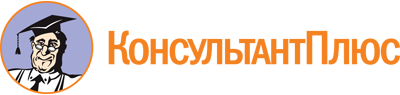 Закон Томской области от 12.03.2015 N 25-ОЗ
(ред. от 28.12.2022)
"Об инновационной деятельности в Томской области"
(принят постановлением Законодательной Думы Томской области от 26.02.2015 N 2494)Документ предоставлен КонсультантПлюс

www.consultant.ru

Дата сохранения: 23.06.2023
 12 марта 2015 годаN 25-ОЗСписок изменяющих документов(в ред. Законов Томской областиот 08.12.2017 N 139-ОЗ, от 10.09.2018 N 104-ОЗ, от 28.12.2022 N 172-ОЗ)